Название документаСитуация: Каковы особенности получения образования экстерном?("Электронный журнал "Азбука права", 2024)Информация о публикацииКаковы особенности получения образования экстерном? // Азбука права: электрон. журн. 2024.Текст документаКаковы особенности получения образования экстерном?Общий порядок получения образования экстерномВ настоящее время под получением образования экстерном понимается обучение вне организаций, осуществляющих образовательную деятельность (в форме семейного образования или самообразования) или обучение по образовательной программе, не имеющей госаккредитации, с последующим зачислением в организацию, осуществляющую образовательную деятельность, для прохождения промежуточной и государственной итоговой аттестации (ч. 1, 3 ст. 17, п. 9 ч. 1 ст. 33, ч. 3 ст. 34 Закона от 29.12.2012 N 273-ФЗ).Экстерном можно получить общее образование (начальное общее, основное общее и среднее общее образование) и профессиональное образование (среднее профессиональное и высшее образование).При прохождении аттестации экстерны пользуются академическими правами обучающихся по соответствующей образовательной программе (ч. 4, 5 ст. 10, ч. 3 ст. 34 Закона N 273-ФЗ; п. 5 Порядка, утв. Приказом Минпросвещения России N 232, Рособрнадзора N 551 от 04.04.2023; п. 6 Порядка, утв. Приказом Минпросвещения России N 233, Рособрнадзора N 552 от 04.04.2023; п. 5 Порядка, утв. Приказом Минпросвещения России от 08.11.2021 N 800; п. 35 Порядка, утв. Приказом Минпросвещения России от 24.08.2022 N 762; п. 7 Порядка, утв. Приказом Минобрнауки России от 29.06.2015 N 636; п. 6 Порядка, утв. Приказом Минобрнауки России от 18.03.2016 N 227; п. 43 Порядка, утв. Приказом Минобрнауки России от 19.11.2013 N 1259).Образовательные отношения между экстерном и образовательной организацией возникают на основании заявления родителей (законных представителей) экстерна о прохождении промежуточной и (или) государственной итоговой аттестации в организации, осуществляющей образовательную деятельность, и на основании распорядительного акта указанной организации о приеме экстерна для прохождения промежуточной аттестации и (или) государственной итоговой аттестации (ч. 1 ст. 53 Закона N 273-ФЗ).Экстерны должны обеспечиваться учебниками и учебными пособиями из фондов библиотеки образовательной организации, в которой обучающиеся проходят аттестацию, или из специализированного библиотечного фонда соответствующих субъектов РФ (муниципального образования) (п. 3 Письма Минобрнауки России от 15.11.2013 N НТ-1139/08).При прохождении аттестации экстерны, в частности, имеют право на зачет образовательной организацией результатов освоения ими учебных предметов, курсов, дисциплин (модулей), практики, дополнительных образовательных программ в других образовательных организациях (ч. 3 ст. 17, п. 9 ч. 1 ст. 33, п. 7 ч. 1, ч. 3 ст. 34 Закона N 273-ФЗ).Рассмотрим более подробно особенности получения экстернами образования на примере общего образования.Особенности получения экстерном общего образованияЭкстерны, не имеющие основного общего или среднего общего образования, вправе бесплатно пройти промежуточную и государственную итоговую аттестацию в организации, осуществляющей образовательную деятельность по соответствующей основной общеобразовательной программе, имеющей государственную аккредитацию (ч. 3 ст. 34 Закона N 273-ФЗ).Порядок организации и прохождения аттестации, в том числе экстернами, устанавливается локальным актом образовательной организации, который должен быть доступен для беспрепятственного ознакомления, в частности размещен на сайте образовательной организации (абз. 9 Письма Минобрнауки России N НТ-1139/08).Организация при зачислении экстерна не отвечает за качество его образования, она несет ответственность только за организацию и проведение промежуточной и итоговой аттестации, а также за обеспечение соответствующих академических прав обучающегося (ч. 1 ст. 34 Закона N 273-ФЗ; Письмо Минобрнауки России N НТ-1139/08).Промежуточная аттестация обучающихся, завершающих освоение программ основного общего и среднего общего образования, определяет уровень освоения программы и возможность допуска к государственной итоговой аттестации (ГИА). Так, к ГИА могут быть допущены экстерны при условии получения на промежуточной аттестации отметок не ниже удовлетворительных, а также имеющие результат "зачет" за итоговое собеседование по русскому языку (для сдачи ГИА по образовательной программе основного общего образования) или за итоговое сочинение (изложение) (для сдачи ГИА по образовательной программе среднего общего образования) (п. 7 Порядка, утв. Приказом Минпросвещения России N 232, Рособрнадзора N 551; п. 8 Порядка, утв. Приказом Минпросвещения России N 233, Рособрнадзора N 552).Неудовлетворительные результаты промежуточной аттестации по одному или нескольким учебным предметам, курсам, дисциплинам (модулям) образовательной программы или непрохождение промежуточной аттестации при отсутствии уважительных причин признаются академической задолженностью, которую обучающиеся обязаны ликвидировать. Образовательные организации, родители (законные представители) несовершеннолетнего обучающегося, обеспечивающие получение обучающимся общего образования в форме семейного образования, обязаны создать условия обучающемуся для ликвидации академической задолженности и обеспечить контроль за своевременностью ее ликвидации (ч. 2 - 4 ст. 58 Закона N 273-ФЗ).Обучающиеся, имеющие академическую задолженность, вправе пройти промежуточную аттестацию по соответствующим учебному предмету, курсу, дисциплине (модулю) не более двух раз в сроки, определяемые организацией, осуществляющей образовательную деятельность, в пределах года с момента образования академической задолженности. В указанный период не включаются время болезни обучающегося, нахождение его в академическом отпуске или отпуске по беременности и родам (ч. 5 ст. 58 Закона N 273-ФЗ).Обучающиеся по образовательным программам начального общего, основного общего и среднего общего образования в форме семейного образования, не ликвидировавшие в установленные сроки академическую задолженность, продолжают получать образование в образовательной организации (ч. 10 ст. 58 Закона N 273-ФЗ).При получении удовлетворительных результатов ГИА в приложение к аттестату выставляются отметки, полученные обучающимся на промежуточной аттестации. Форма получения образования и форма обучения в аттестате и приложении к нему не указываются (п. п. 5, 6 Порядка, утв. Приказом Минпросвещения России от 05.10.2020 N 546).Электронный журнал "Азбука права" | Актуально на 23.01.2024Экстерны осваивают образовательную программу в форме самообразования, семейного образования или обучаются по не имеющей государственной аккредитации образовательной программе. Для прохождения промежуточной и итоговой аттестации они подают заявление о зачислении в образовательную организацию соответствующего уровня.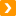 См. также:Каков порядок получения семейного образования?Как проводится государственная итоговая аттестация учащихся 9-х классов?Каков порядок проведения государственной итоговой аттестации в форме ЕГЭ для учащихся 11-х классов?